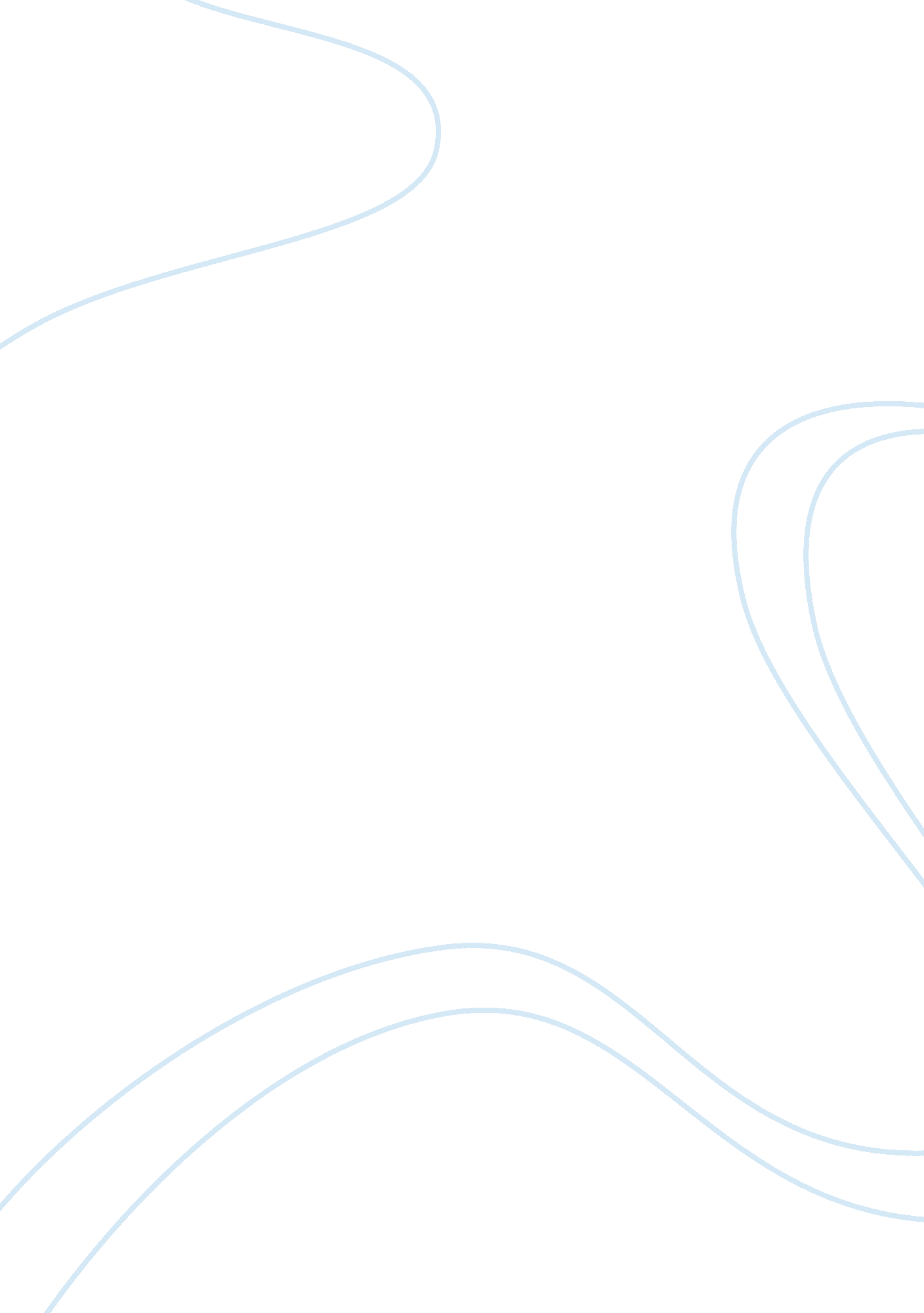 A good leader should reflect all the above mentioned qualities in his behavior es...Technology, Development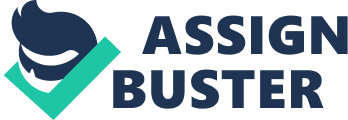 Personal Model of Leadership Leadership refers to act of mobilizing people to achieve some goals, create a way for others to walk on for the accomplishment of a virtuous objective. Through leadership one can change the organization, society or country and pave a way towards betterment. It is not necessary that quality of Leadership is found in president or ministers only; a teacher, a doctor, an engineer, a social worker, or an entrepreneur could be a visionary leader. At every step of development commitment and competence are required and among managers and people responsible to the society or country. A good leader is not the one who believes in hard work and visionary but the one who inspires others also to be so. 
Behavior: A person is not a leader, a manager, a priest just because he is termed so but these are the actions that make a leader. After earning faith among the people by own actions one becomes reliable and people starts listening and following him. Now after the first phase of development the leader has experienced and skilled people with him and this way he earns the support and he leads and inspires the people to achieve the goal. 
This level is very important, since the people are trained and experienced their expectation and style of working has been changed. Their hunger for achieving the goal has been amplified and this could lead towards frustration among them if proper methods and achievements by the time are not laid down. At this stage they start imagining new things in their life and further step up for achieving the goals. The people are required to be handled very carefully and a regular observation is indispensable at this stage. It is also necessary to assess them Time to time and improve their working and to train them more, if it is required. The goal is very close now and people are ready to achieve it with the help of a distinguished model of leadership. 
At Second level a leader should reflect certain qualities in his or her behavior. Leader should understand 1. What position they are holding. 2. How much knowledge they are having. 3. How they are implementing their knowledge. 
A leader should focus on following behavioral aspects: 1. He should build trust among community and should be confident in dealing with people. 2. He should communicate his thoughts very effectively and make people to understand and agree on his ideas. 3. He should help people, when they are facing any problem or when they are in trouble. 4. He should share all the critical information with community people. Bibliography Assis, N. F. (2009, November 4). Helpful questions for your life and business. Retrieved October 2, 2011, from www. nunoassis. com: http://nunoassis. com/leadership/second-level-of-leadership-development/ 
Millard, B. (n. d.). Center for Life Calling & Leadership. Retrieved October 2, 2011, from www. clcl. indwes. edu: http://clcl. indwes. edu/Display. asp? Page= Leadership 